Maths Curriculum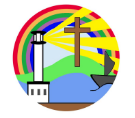 Maths CurriculumMaths CurriculumMaths CurriculumMaths CurriculumMaths CurriculumMaths CurriculumAutumn 1Autumn2 Spring 1Spring 2Summer 1Summer 2Y1Number: Place Value (within 10)Number: Addition and Subtraction (within 10)Number: Addition and Subtraction (within 10)Geometry: ShapeNumber: Place Value (within 20)Number: Addition and Subtraction (within 20)Number: Place Value (within 50)Measurement: Length and HeightMeasurement: Weight and VolumeNumber: Multiplication and DivisionNumber: FractionsGeometry: Position and DirectionNumber: Place Value (within 100)Measurement: TimeY2Number: Place Value Number: Addition and Subtraction Number: Addition and SubtractionMeasurement: MoneyNumber: Multiplication and DivisionNumber: Multiplication and DivisionStatisticsGeometry: ShapeNumber: FractionsMeasurement: Length and HeightGeometry: Position and DirectionProblem SolvingMeasurement: TimeMeasurement: Mass, Capacity and TemperatureY3Number: Place Value Number: Addition and SubtractionNumber: Addition and SubtractionNumber: Multiplication and DivisionNumber: Multiplication and DivisionMeasurement: MoneyStatisticsMeasurement: Length and PerimeterNumber: FractionsNumber: FractionsMeasurement: TimeGeometry: ShapeMeasurement: Mass and CapacityY4Number: Place Value Number: Addition and SubtractionNumber: Addition and SubtractionMeasurement: Length and PerimeterNumber: Multiplication and DivisionNumber: Multiplication and DivisionMeasurement: AreaNumber: FractionsNumber: FractionsNumber: DecimalsNumber: DecimalsMeasurement: MoneyMeasurement: TimeGeometry: ShapeGeometry: Position and DirectionY5Number: Place Value Number: Addition and SubtractionStatisticsNumber: Multiplication and DivisionMeasurement: Perimeter and AreaNumber: Multiplication and DivisionNumber: FractionsNumber: FractionsNumber: Decimals and PercentagesNumber: DecimalsGeometry: ShapeGeometry: Position and DirectionGeometry: Position and DirectionMeasurement: Converting Units of MeasureMeasurement: VolumeY6Number: Place Value Number: Addition and SubtractionStatisticsNumber: Multiplication and DivisionNumber: FractionsGeometry: Position and DirectionNumber: DecimalsNumber: PercentagesNumber: AlgebraConverting Units of MeasureMeasurement: Perimeter, Area and VolumeNumber: RatioStatisticsGeometry: ShapeSATs RevisionConsolidation and themed projects